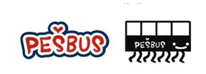 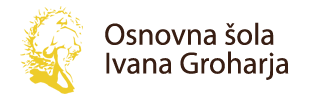 PRIJAVA SPREMLJEVALCA za izvedbo PEŠBUS-a (oddati v šoli do vključno 13. 9. 2023)Otroci se v varnem okolju privajajo na udeležbo v prometu in so tako pozneje pripravljeni na samostojno pot v šolo. Za dobro delovanje PEŠBUSA je potrebno zanesljivo partnerstvo med spremljevalci, starši in otroki. Starši otroke zaupajo spremljevalcem, ki vodijo PEŠBUS, tako kot npr. pri udeležbi na rojstnodnevni zabavi sošolca. Pripravljen/-a sem sodelovati kot spremljevalec/-ka: Ime in priimek: ______________________________ Naslov (za določitev proge spremljanja):__________________________________________. E-mail __________________________ in mobitel ___________________(za komunikacijo s šolo) Številko mobitela bomo posredovali staršem vključenih otrok.(Podatki bodo uporabljeni le za organizacijo PEŠBUSA, skladno s Splošno uredbo o varstvu podatkov (GDPR).  PEŠBUS sem od 15. do 22. septembra 2023 pripravljen(a) spremljati:☐ občasno, in sicer ob naslednjih dneh:Pri izvedbi PEŠBUS-a sem pripravljen(a) sodelovati celo šolsko leto  ☐ vse dneve v tednu☐ celo šolsko leto določene dneve v tednuIZJAVA spremljevalca PEŠBUSAKot spremljevalec upoštevam pravila:Starši mi zaupajo svoje otroke na progi PEŠBUSA. Trudil se bom, da upravičim zaupanje staršev. Za vedenje otrok so odgovorni starši. Če otrok ne upošteva mojih navodil, o tem obvestim starše in otrok v šolo ne more s PEŠBUSOM, če vedenje ni ustrezno.Držim se prometnih predpisov in skrbim za varnost. S tem sem zgled otrokom, ki jih spremljam. Ko spremljam PEŠBUS, nosim odsevni jopič.Otroke, ki uporabljajo PEŠBUS, prijazno sprejmem in skrbim za varnost. Kadar nikakor ne morem voditi PEŠBUSA, pravočasno obvestim koordinatorko akcije Alenko Magajne Germ (alenka.magajne-germ@os-igroharja.si)  in organiziram nadomestnega spremljevalca.Držim se dogovorjenega urnika odhodov in določene poti. Otrok, ki zamujajo, ne čakam. PEŠBUS v šolo prispe pravočasno.Pred odhodom preverim seznam otrok za ta dan, udeležbo otrok primerjam s seznamom.Spremljevalec ne odgovarja za dejanja otrok. Za to so v celoti odgovorni njihovi starši, ki se z otrokom pogovorijo o vedenju na PEŠBUSU in poskrbijo tudi za morebitno nezgodno zavarovanje.
Kraj in datum:	___________________________              Podpis: _______________________☐ vsak dan ☐ občasno, katerikoli dan       ponedeljek ☐   torek ☐ sreda ☐četrtek ☐petek ☐       ponedeljek ☐   torek ☐ sreda ☐četrtek ☐petek ☐